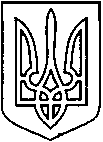 УКРАЇНАВІЙСЬКОВО-ЦИВІЛЬНА АДМІНІСТРАЦІЯМІСТА  СЄВЄРОДОНЕЦЬК  ЛУГАНСЬКОЇ  ОБЛАСТІРОЗПОРЯДЖЕННЯКЕРІВНИКА ВІЙСЬКОВО-ЦИВІЛЬНОЇ  АДМІНІСТРАЦІЇЛуганська обл., м. Сєвєродонецьк,бульвар Дружби Народів, 32« 29 » грудня 2020  року                                                                       № 1281    Про затвердження Положення  про Центр комплексної реабілітації для дітей та осіб з інвалідністю Сєвєродонецької міської ради в новій редакціїКеруючись п.12, п.15 ч.1 ст.4, п.8 ч.3 ст.6 Законами України «Про військово-цивільні адміністрації», «Про місцеве самоврядування в Україні», «Про реабілітацію осіб з інвалідністю в Україні», Типовим положенням про центр комплексної реабілітації для осіб з інвалідністю, затвердженим наказом Міністерства соціальної політики України                         від 09 серпня 2016 року № 855 «Деякі питання комплексної реабілітації осіб з інвалідністю», враховуючи лист Міністерства соціальної політики України від 04 травня 2018 року № 393/0/131-18/173 «Про забезпечення розвитку системи комплексної реабілітації (реабілітації) осіб (дітей) з інвалідністю, дітей віком до двох років (включно), які належать до групи ризику щодо отримання інвалідності», з метою приведення установчих документів у відповідність до вимог чинного законодавства України, ЗОБОВ’ЯЗУЮ:Затвердити Положення про Центр комплексної реабілітації для дітей та осіб з інвалідністю Сєвєродонецької міської ради 
(код ЄДРПОУ 37218519) в новій редакції (додається).Пункт 2 рішення Сєвєродонецької міської ради від 30 серпня 2018 року № 2777 «Про зміну назви Центру соціальної реабілітації дітей-інвалідів Сєвєродонецької міської ради та затвердження Положення про Центр комплексної реабілітації для дітей та осіб з інвалідністю Сєвєродонецької міської ради» вважати таким, що втратило чинність. Дане розпорядження підлягає оприлюдненню.Контроль за виконанням цього розпорядження покласти на виконуючого обов’язки заступника керівника військово-цивільної адміністрації Максима ЧЕРЕВКА. Керівник військово-цивільної адміністрації			      Олександр СТРЮК 